Shelf Indulgence Used Book Café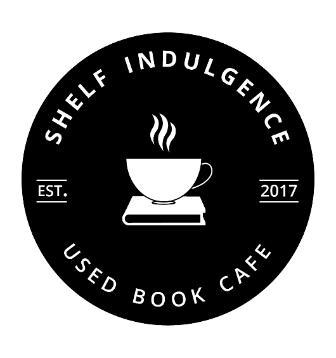 2805 N. Tamiami Trail, Sarasota		(941) 260-5326Dine-in, to go, and curbside pickupVEGETARIAN/VEGANALL SANDWICHES COME WITH A CHOICE OF SIDE (CHANGES DAILY)CUCUMBER SANDWICHHerb-infused goat cheese spread, spinach, tomato, English cucumber, and cracked pepper on a toasted ciabatta roll					$8.50CHEDDAR APPLE PANINISliced Fuji apples, mild cheddar cheese, and house made honey mustard dressing on grilled cranberry walnut bread					$6.25HUMMUS AND VEGGIE WRAPRoasted red pepper hummus, spinach, tomato, avocado, red onion, peppers, cucumber, and other seasonal veggies with a drizzle of balsamic glaze						$8.00SPINACH SALADSpinach, cucumber, sliced apples, fresh berries, sliced almonds, and dried cranberries*Vegan dressings available*			$7.00LOADED AVOCADO TOASTMashed avocado with lemon, salt, and pepper on toasted Italian bread topped with cucumber, tomato, jalapeno peppers, and onions	$6.00CAPRESE PANINIFresh mozzarella, pesto sauce, spinach, and tomato with a drizzle of balsamic glaze		$8.25ADDITIONAL SIDE ORDERSHummus and Veggie plate			$4.008 oz fresh fruit cup				$4.00Chips and salsa				$3.00 8 oz deli salads (changes daily)		$3.75SANDWICHESALL SANDWICHES COME WITH A CHOICE OF A SIDE (CHANGES DAILY)SPICY CHICKEN WRAPRoasted chicken, cheddar jack cheese, spinach, tomato, red onion, fresh jalapeno peppers, and chipotle ranch dressing			$8.50HARVEST PANINISliced Fuji apples, honey ham, mild cheddar cheese, and honey mustard dressing on grilled cranberry walnut bread			$7.75AVOCADO CHICKEN PANINIRoasted chicken, Swiss cheese, avocado, tomato, and ranch dressing				$8.95BBQ CHICKEN QUESADILLAPulled BBQ chicken, fresh pineapple, cheddar-jack cheese, red onions, and ranch dressing	$8.75TUNA SALAD WRAPSolid white tuna with celery and red onions, spinach and tomato				$8.00CHICKEN SALAD WRAPWhite meat chicken salad mixed with chopped apple, dried cranberries, and sliced almonds with spinach and tomato				$8.00GRILLED HAM AND CHEESEHoney ham, cheddar cheese, tomato, and honey mustard dressing 				$7.75Add avocado to any sandwich		$1.00Add ham or chicken to any sandwich   $1.75* GLUTEN FREE BREAD AND VEGAN CHEESE AVAILABLE